Be Nurtured By Nature. 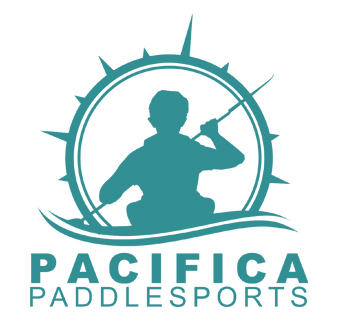 While the world copes with the Coronavirus, find ways to stay healthy, physically, mentally and emotionally. Nature is a great place to relax and find peace. If you want to get on the ocean, Pacifica is here to help. Dr. Bonnie Henry, BC's Provincial Health Officer, has recommended that people stay healthy and get exercise outdoors in a safe way.  She has said: "As individuals, I encourage you to get outside. There are things you can do even if we’re doing social distancing. You can walk your pets. You can go for a bike ride. You can play with your kids. These are the things you want to do as a small group, as a family together and maintain your distance from others while you’re outside.”At Pacifica Paddle Sports, we are committed to helping you do these things in a safe way.Here's how it works:Reservations.Reserve on-line at our locations in Brentwood Bay or Swartz Bay. Or call us to make a reservation.  The reservation page has links to our waiver forms which you can download, print and bring with you. If you pay online, there is a fillable online waiver that doesn't need to be printed. No need to come into the office to complete this paper work.Making payment.You can pay online when you reserve, so the usual office procedure here can be done completely online. Otherwise, our point of sale system allows us to take your credit card information, process a payment and send you an email confirmation.  If you are not comfortable with this, you can use our card machine which we clean after every customer.Getting ready to go.Our staff are cleaning and disinfecting our boats, paddles, PFD's and other equipment.  As well, at the moment, we are rotating use according to best available guidelines.  We will maintain our distance while giving you instructions on how to  correctly adjust your PFD and the foot pegs in the kayaks.Getting on the water.Our dock is a ramp into the water.  We stand at the nose of the boat (a safe distance away from you) and slide you gently onto the water.Stay Healthy, Stay Safe, Stay Outside